Foundation Training Job Description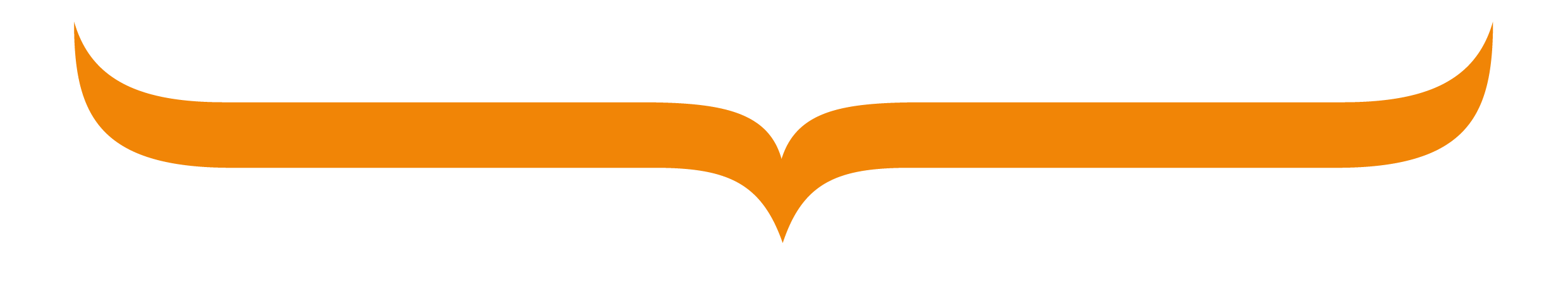 It is important to note that this description is a typical example of your placement and may be subject to change.GradeF2PlacementUrologyDepartmentThe Urology Department is based at ward 15 at Castle Hill Hospital. We have a 28 bedded ward and deal with all aspects of urology.We are a tertiary centre for Urological cancer and stone disease and our Foundation trainees are exposed to all aspects of urology and emergency admissions are admitted directly to the ward. We have a regular audit / teaching programme in which junior doctors are expected to participate.The Department has eight Consultants, three Clinical Fellows and three Speciality Trainees on the Yorkshire Rotation.The type of work to expect and learning opportunitiesTo build upon undergraduate education.To gain experience and familiarity in dealing with a wide variety of medical conditions.To develop the skills of history taking, physical examination, appropriate investigation and rational prescribing.  To master several basic medical techniques.To improve communication skills with patients, relatives and colleagues.To develop skills in managing time and conflicting priorities.At the end of the four month period the FY2 will have obtained experience in the following:Diagnosing and treating a wide range of common urological conditionsManagement of acute and elective urological patientsTrainees will be given audit topics to prepare at the start of their work in the departmentWhere the placement is basedCastle Hill HospitalEducational and Clinical Supervisor(s) for the placementWill be allocated when you join the training programme.Main duties of the placementThe successful candidate will be responsible for inpatient care and clerking / assessment of emergency cases. There will be opportunity to attend theatre and outpatients, and it will be possible to gain competence in basic inguinal scrotal and endoscopic surgery under supervision. Typical working pattern in this placementThe typical working pattern in this post is ward-based primarily, caring for acute and elective Urology patients. Exposure to theatre and clinics is available to meet the needs of the Trainee.Out of hours work could be in any other specialty and will be reflected in your work schedule with adequate noticeEmployerHull University Teaching Hospitals NHS Trust